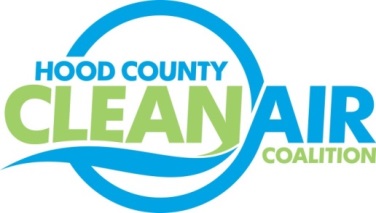 Meeting: Wednesday, October 3, 2018Cresson City Council Chamber8901 East U.S. Highway 377 Cresson, Texas 760359:00-10:30 a.m.AgendaCall Meeting to OrderEPA Updates – Randy Pitre, EPA Local Updates – Michelle McKenzieReview of July, August, and September Meeting Summaries Review of ProjectsMonthly Budget Review for June, July, and AugustStatus of Projects ReportsSeptember Ozone UpdateHealthy Children Coalition for Parker County MeetingAir North Texas MeetingRegional Updates – Michelle McKenzieNew Webpage Part of Fleets for the Future: North Texas SHAREhttps://www.northtexassharee.org/SHARE partners/available-contracts-2 DFW Clean Cities Events:  https://www.dfwcleancities.org/dfw-clean-cities-meetings Propane Autogas Lunch and Learn- October 30Texas Natural Gas Vehicle Road Rally Luncheon- November 2Funding Opportunities:  www.nctcog.org/aqfundingOther DiscussionAdjourn